Сборная солянка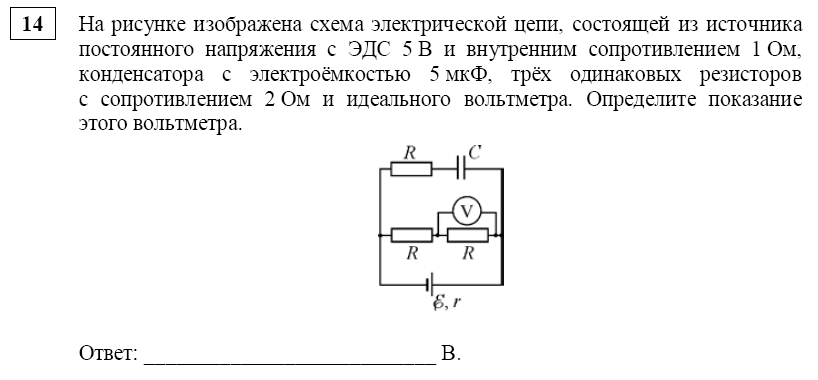 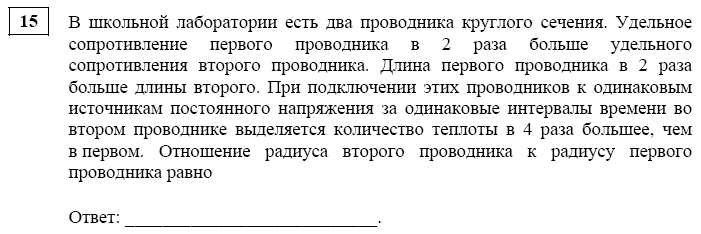 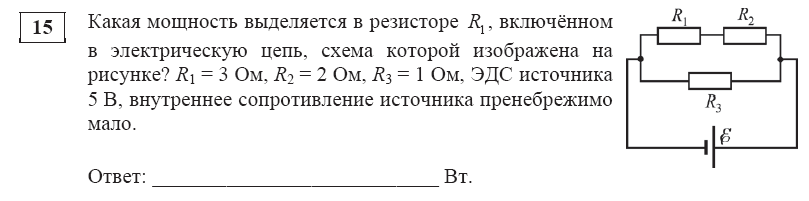 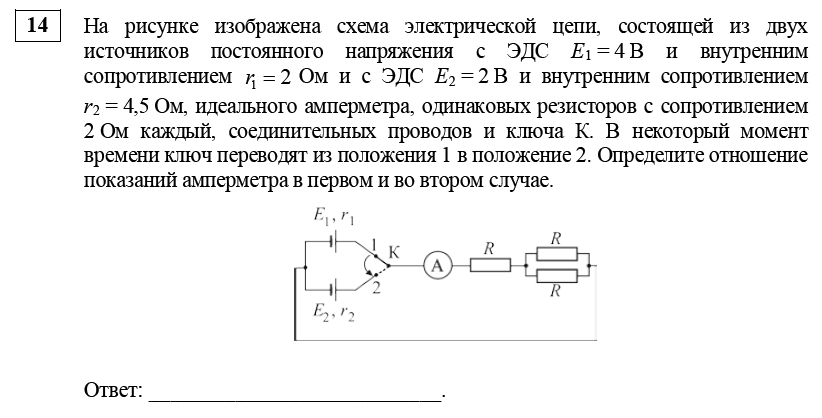 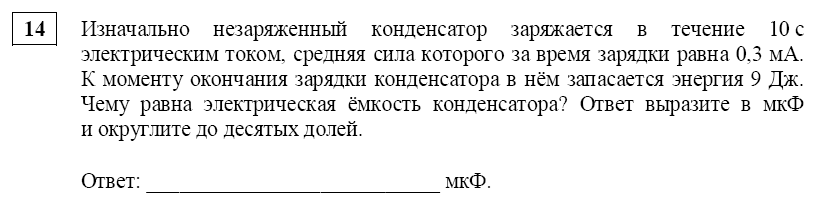 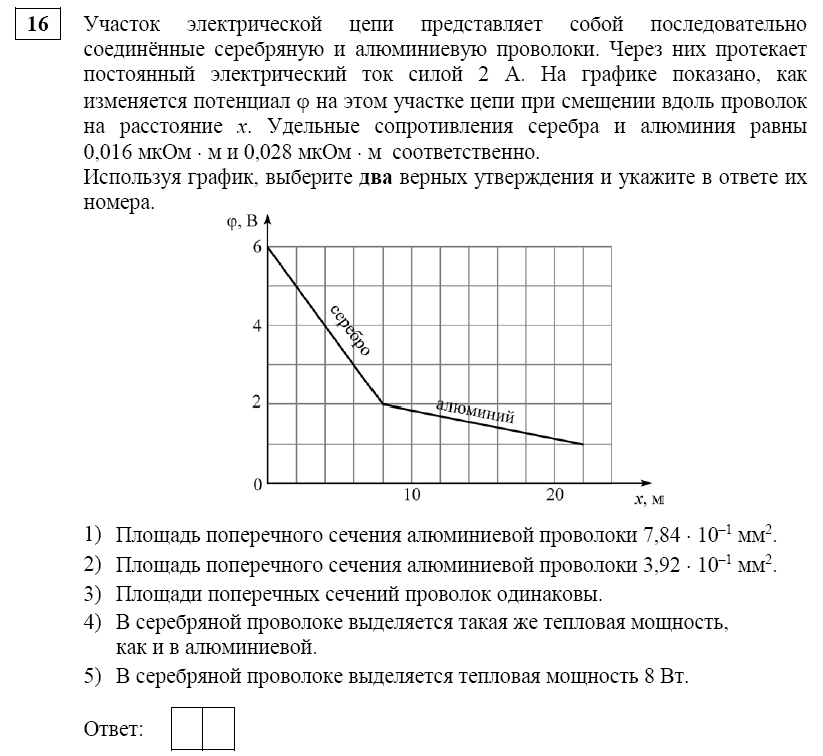 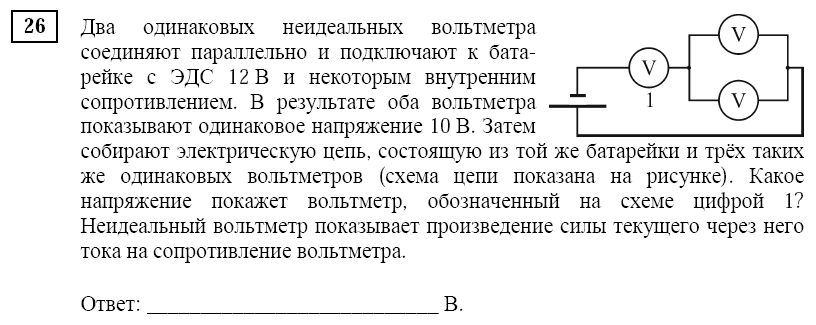 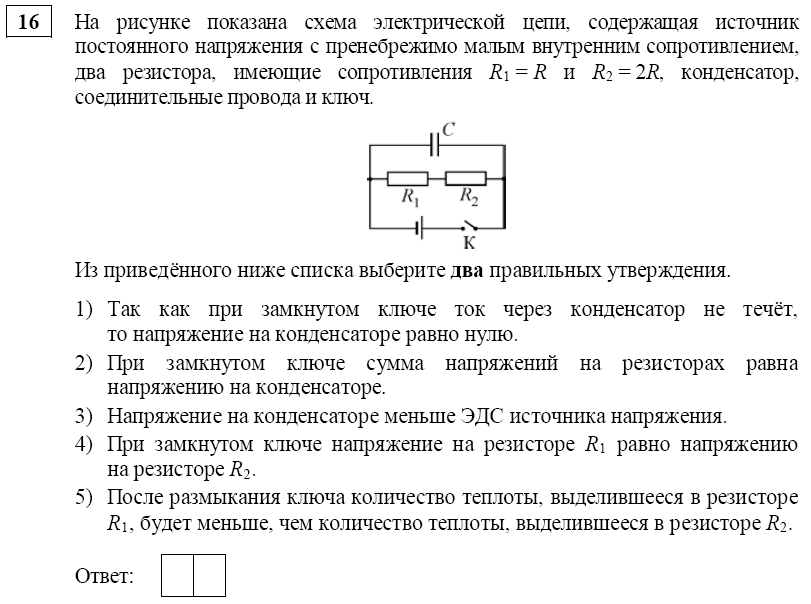 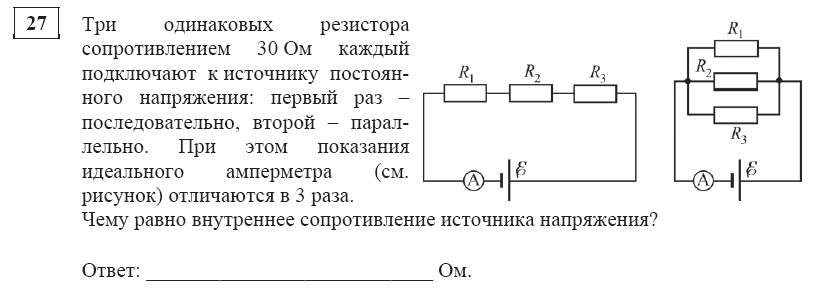 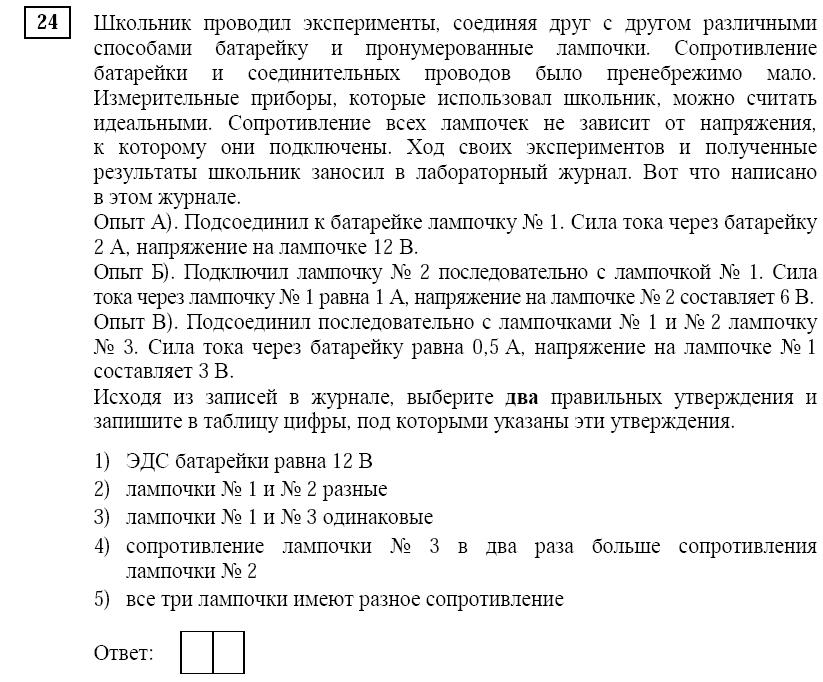 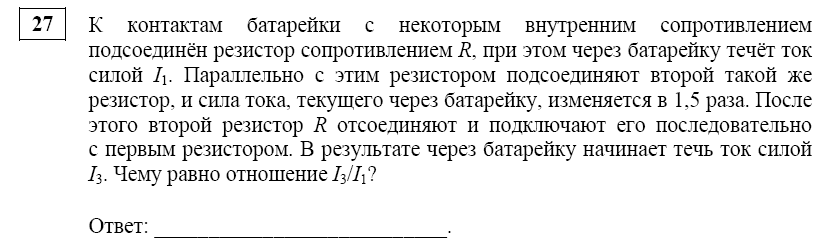 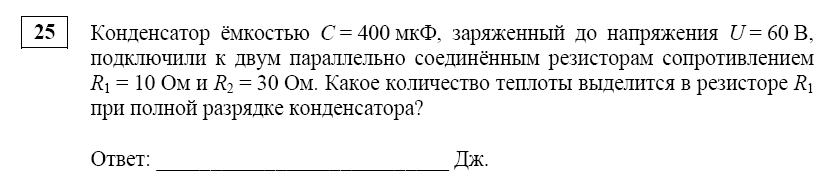 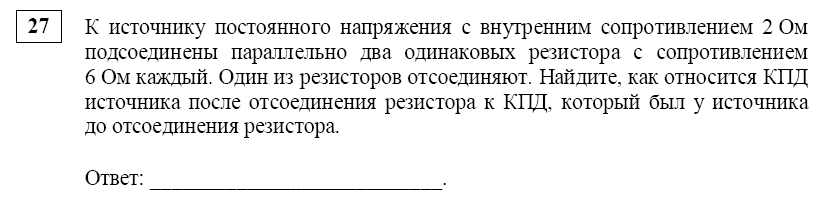 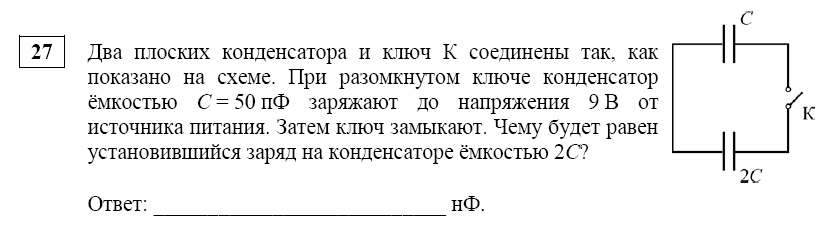 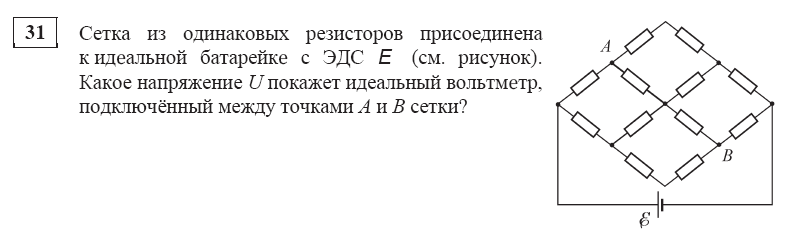 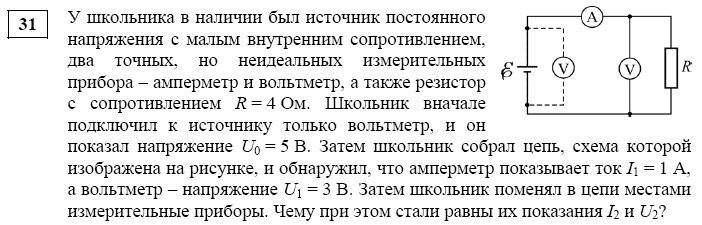 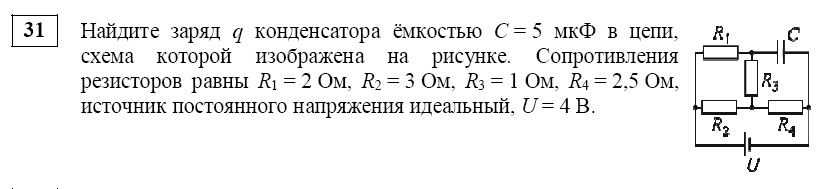 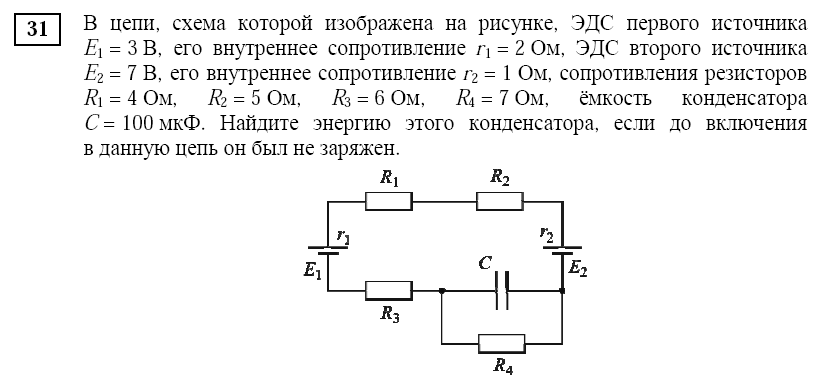 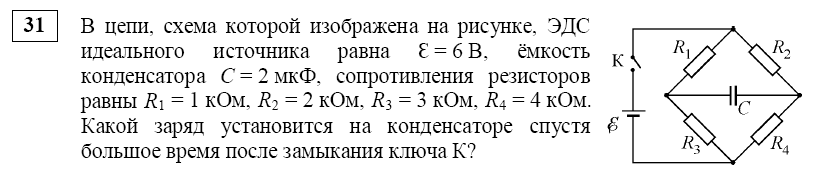 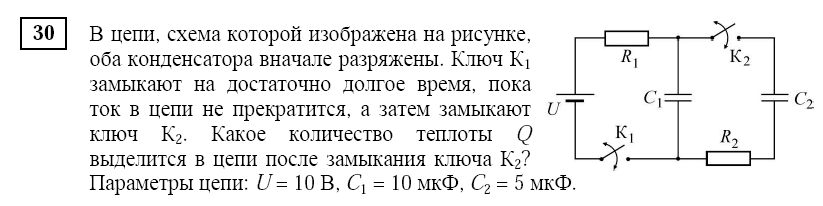 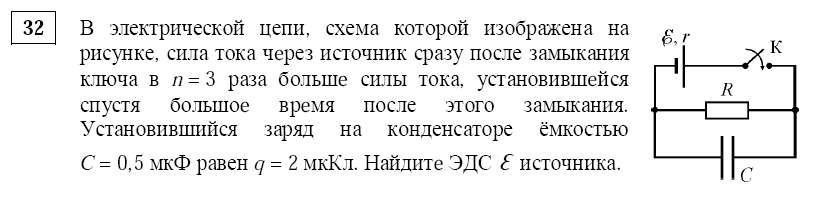 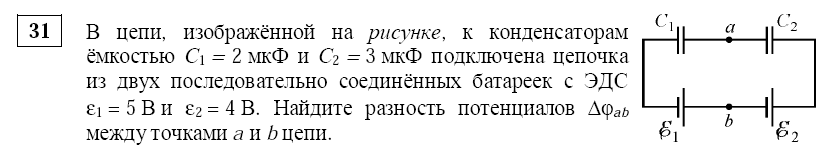 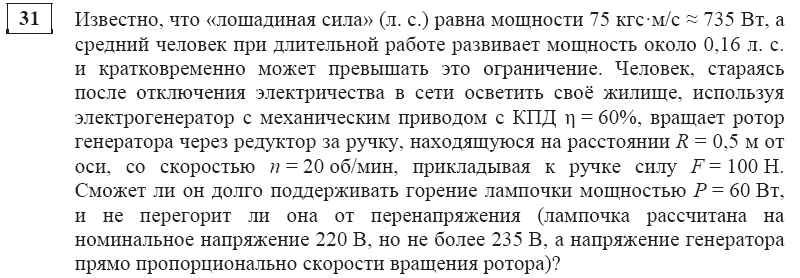 